Teachers As ReadersHave you read a good book lately?  Do you wish you had a friend to discuss it?  Teachers As Readers is the perfect venue! Every council should have or create a Teachers As Readers group??Teachers as Readers (TAR) is a wonderful way to:Build professional relationshipsMeet new friendsStay informed of the latest in literacy instruction/ researchKeep abreast of new books and literatureExpand your horizons with new genres and book choicesRead and have fun with colleagues in an informal environment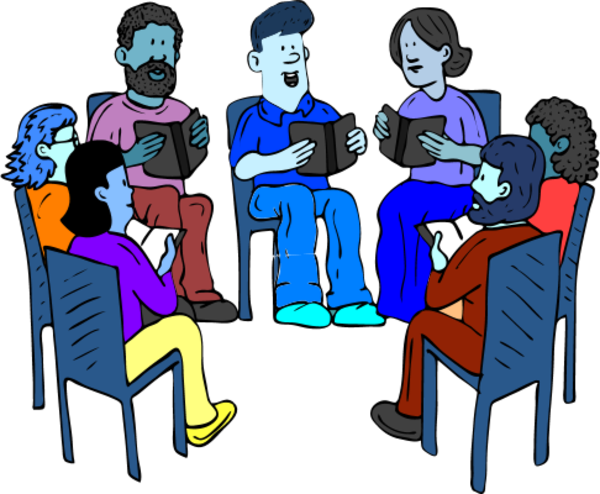 How do I get my council involved?  Contact me: Donna Redmond, Teachers As Readers State Chairperson  donna.redm2@gmail.com410-360-2089 (h)  410-440-4273 (c )Send me:The name of your Teachers As Readers Chairperson, email address, phone number, and home address.Keep me informed of your Teachers As Readers meetings and activities scheduled by your group.  Just place my name on your contact list.Your council’s Teachers As Readers group has the flexibility of choosing books to read - professional, nonfiction, fiction, or children’s literature, as well as when and how often you meet.  Don’t hesitate to email me with any questions. Read! Read! Read!  Happy Reading!Donna